ОАО «Всеволожские тепловые сети» сообщает, что  в связи с остановкой котельной №17, для проведения планового  ремонта, горячее водоснабжение всех потребителей от котельной №17 ( пром. зона  «Кирпичный завод», м/район «Южный») будет прекращено с 13 июля 2023г. по 26 июля 2023г. (включительно).С 09.00 час.  13 июля 2023г.  до 23.00 час.  26  июля  2023г. в г. Всеволожске будут проводиться гидравлические испытания тепловых сетей  от котельной №17, ЦТП «Южный».Всем  потребителям  тепловой  энергии от котельной №17, ЦТП «Южный» необходимо,  до  начала  работ,  произвести  отключение  внутридомовых  систем  теплоснабжения  от  наружных  тепловых  сетей задвижками,  а  при  необходимости  установить  заглушки.	При  обнаружении  повреждений,  разрывов,  утечек,  размывов  грунта,  звонить  в оперативно-диспетчерскую  службу  ОАО «Всеволожские  тепловые  сети»  по тел.28-410 	К  месту  возможной  аварии не подходить!8(813-70)28-410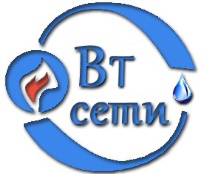 Открытое акционерное общество"Всеволожские тепловые сети"ш. Дорога Жизни, д.11, Всеволожск, 188643Тел./факс: (81370)29-700;e-mail:vt-seti@mail.ru; https://www.v-ts.orgОКПО 80663482; ОГРН 1074703003803ИНН/КПП 4703096470/470301001    № Исполняющий обязанности генерального директора 